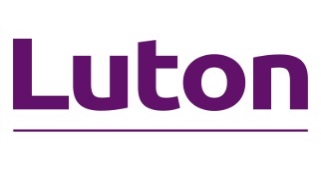 Form for sharing information about out of school activities/providers – Out of school settings are those which provide tuition, training, instruction to children without their parents or carers supervision. Safeguarding in Education teamPlease send this form to safeguardingineducation@luton.gov.uk Address of provision Information received, activity observed(Age range of children hours of attendance)Contact details of referrer Date sent to Safeguarding in Education TeamOOSS Officer Feedback.Provider known to OOSS Links to any other provisions/schools YES/NO 